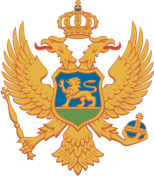 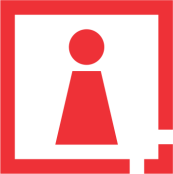 C R N A   G O R AAGENCIJA ZA ZAŠTITU LIČNIH PODATAKAI SLOBODAN PRISTUP INFORMACIJAMABr. 06-12-10729-3/18Podgorica, 23.11.2018.MINISTARSTVO ZA LJUDSKA I MANJINSKA PRAVAn/r Generalne direktorice, Blanke Radošević Marović P O D G O R I C AOdlučujući po Zahtjevu za davanje mišljenja  Ministarstva za ljudska i manjinska prava,br. 06-12-10729-1/ od 08.11.2018. godine kojim se od Agencije za zaštitu ličnih podataka i slobodan pristup informacijama traži Mišljenje o usklađenosti Predloga zakona o životnom partnerstvu lica istog pola sa Zakonom o zaštiti podataka o ličnosti, Savjet Agencije je na sjednici održanoj  23.11.2018.godine utvrdio sljedeće:M I Š LJ E NJ EPredlog zakona o životnom partnerstvu lica istog pola je potrebno u određenim članovima izmijeniti i dopuniti kako bi isti bio usaglašen sa odredbama Zakona o zaštiti podataka o ličnosti.O b r a z l o ž e nj eDana 08.11.2018. godine ovoj Agenciji se obratilo Ministarstvo za ljudska i manjinska prava  Zahtjevom za davanje mišljenja o usklađenosti Predloga  zakona o životnom partnerstvu lica istog pola sa Zakonom o zaštiti podataka o ličnosti, sa posebnim osvrtom na članove 42 i 45 ovog Predloga zakona.Postupajući u skladu sa članom 50 tačka 3 Zakona o zaštiti podataka o ličnosti („Službeni list CG“, br. 79/08, 70/09, 44/12 i 22/17) u kojem se navodi da Agencija daje mišljenja u vezi sa primjenom ovog zakona, a na osnovu predmetnog zahtjeva  Savjet Agencije je mišljenja da je Predlog zakona o životnom partnerstvu lica istog pola potrebno u određenim članovima izmijeniti i dopuniti kako bi isti bio usaglašen sa odredbama Zakona o zaštiti podataka o ličnosti.Analizirajući odredbe ovog Predloga  zakona  kojim se uređuje zaključenje i prestanak životnog partnerstva lica istog pola, vođenje registra partnertsva, prava i dužnosti lica koja su zaključila partnerstva sa  aspekta zaštite podataka o ličnosti od posebnog su značaja odredbe koje uređuju vođenje registra partnerstava (član 41), korišćenje podataka (član 42),  način i uslove izdavanja izvoda i  uvjerenja (član 43), pravo na uvid u registar partnerstva (čl.44) i pravo partnera na zaštitu podataka o ličnosti (čl.45).Zakonom o zaštiti podataka o ličnosti propisano je da se lični podaci moraju obrađivati na pošten i zakonit način kao i da se obrada ličnih podataka može vršiti ukoliko za to postoji osnov u zakonu ili uz prethodnu pisanu saglasnost lica čiji se podaci obrađuju, koja se može opozvati u svakom trenutku (članovi 2 i 10 ZZPL). Određene kategorije ličnih  podataka, u koje spadaju posebne kategorije ličnih podataka,  su Zakonom posebno zaštićene (posebno se označavaju i štite radi neovlašćenog pristupa tim podacima) i njihova obrada je dozvoljena pod strožijim uslovima od opštih uslova za obradu ličnih podataka.  Posebna kategorija ličnih podataka , prema članu 9 stav 1 tačka 7 Zakona su lični podaci koje se odnose na rasno ili etničko porijeklo, političko mišljenje, vjersko ili filozofsko uvjerenje, članstvo u sindikatima, kao i podaci koje se odnose na zdravstveno stanje ili seksualni život. Dakle, partnerstvo lica istog pola na nedvosmislen način ukazuje na seksulani život (seksualnu orjentaciju) lica i spada u posebnu kategoriju ličnih podataka. Posebne kategorije ličnih podataka je dozvoljeno obrađivati samo na osnovu izričite saglasnosti lica na koje se podaci odnose (član 13 stav 1 tačka 1 Zakona), odnosno  kad je obrada ličnih podataka neophodna radi zapošljavanja u skladu sa zakonom kojim se uređuju radni odnosi, pri čemu se moraju propisati adekvatne mjere zaštite; kad je obrada ličnih podataka neophodna radi otkrivanja, prevencije i dijagnostikovanja bolesti i liječenja lica, kao i radi upravljanja zdravstvenim službama, ako te podatke obrađuje zdravstveni radnik ili drugo lice koje ima obavezu čuvanja tajne; kad je to neophodno radi zaštite života ili drugih vitalnih interesa lica na koje se odnose lični podaci ili drugog lica, a to lice nije u mogućnosti da lično da saglasnost, kao i u drugim slučajevima propisanim zakonom; ako je lice na očigledan način lične podatke učinilo dostupnim javnosti ili je obrada neophodna za ostvarivanje ili zaštitu pravnih interesa tog lica pred sudom ili drugim organima; kad se obrada ličnih podataka vrši u okviru zakonite djelatnosti nevladine organizacije, odnosno udruženja ili druge neprofitne organizacije sa političkim, filozofskim, vjerskim ili sindikalnim ciljevima, ako se ti podaci odnose samo na članove te organizacije ili lica koja imaju stalan kontakt sa njom u vezi sa svrhom njene djelatnosti i ako se ti podaci ne objavljuju bez saglasnosti tih lica. Članom 41 Predloga Zakona o životnom partnerstvu lica istog pola predviđeno je vođenje registra partnerstava od strane nadležnog organa lokalne uprave u pisanoj i elektronskoj formi pri čemu je registar u elektronskoj formi sastavni dio Centralnog registra stanovništva.Odredbu iz člana 41 Predloga zakona ,kojom se uređuje vođenje registra u pisanoj i elektronskoj formi, potrebno je dopuniti stavom koji će propisivati obavezne tehničke, kadrovske i organizacione mjere zaštite u smislu člana 24 Zakona o zaštiti podataka o ličnosti. Obezbjeđivanje adekvatnih mjera zaštite ličnih podataka, prilikom obrade posebne kategorije ličnih podataka, je od naročitog značaja, imajući u vidu da se iste posebno označavaju i štite radi sprječavanja neovlašćenog pristupa tim podacima, što je uređeno Pravilnikom o načinu označavanja i zaštite posebne kategorije ličnih podataka ("Službeni list Crne Gore", br. 011/11 od 18.02.2011).Članom 42 Predloga Zakona o životnom partnerstvu lica istog pola uređuje se  korišćenje podataka :“Podaci iz registra partnerstava mogu se koristiti u skladu sa zakonom kojim se uređuje zaštita podataka o ličnosti ili na osnovu pisane saglasnosti lica na koje se odnose.Podatke iz registra partnerstava može koristiti organ državne uprave nadležan za vođenje matičnih registara za povezivanje podataka iz matičnih registara i podataka iz drugih evidencija koje vodi, kao i za obavljanje drugih poslova iz svoje nadležnosti.Državni organi, organi lokalne uprave i drugi organi i organizacije mogu korisiti podatke iz registra partnerstava za obavljanje poslova iz svoje nadležnosti, ako su za korišćenje tih podataka ovlašćenih zakonom.Podaci iz registra partnerstava mogu se koristiti za statističke, naučne, istraživačke i druge namjene, u skladu sa zakonom."Savjet Agencije ukazuje da je stav 4 ovog Predloga zakona potrebno dopuniti na način što će se navesti da se u situaciji kada se podaci iz registra partnerstava koriste u statističke, naučno-istraživačke i druge namjene isti mogu dati samo u obliku koji ne otkriva identitet lica, što je kao način obrade ličnih podataka za prednje namjene normirano u  članu 2 stav 4 Zakona o zaštiti podataka o ličnosti.Član 43 predloga Zakona ,pod rubrumom "Izvodi i uvjerenja" glasi:“Organ nadležan za vođenje registra partnerstava izdaje izvode i uvjerenja o činjenicama upisanim u registrar partnerstava.Uvjerenje koje se izdaje na osnovu podataka iz registra sadrži podatke upisane u registar ili činjenice o ličnom stanju lica koja proističu iz tih podataka.Izvodi i uvjerenja izdaju se na zahtjev lica na koje se upis odnosi ili licu koje ima pravni interes.Izgled i sadržaj obrasca isprave koje se izdaje iz registra propisuje nadležni organ državne uprave nadležan za vođenje matičnih registara.”Članom 44 predloga Zakona uređuje se pravo na uvid u registar partnrstava:“Pravo na uvid u podatke koji su upisani u registar partnerstava ima lice na koje se podaci odnose, odnosno lice koje dokaže postojanje pravnog interesa”.Imajući u vidu citirane članove, Savjet Agencije nalazi da je pravo na izdavanje izvoda i uvjerenja odnosno pravo uvida  u podatke iz registra partnerstava za lice koje dokaže postojanje pravnog interesa široko postavljeno tj.ostavlja prostor za različito tumačenje ko ima odnosno ko nema pravni interes te je ,u cilju preveniranja mogućih zloupotreba, potrebno preciznije propisati situacije u kojima se trećem licu omogućava pravo na izdavanje izvoda i uvjerenja odnosno pravo uvida, a u smislu člana 13 stav 1 tačka 5 Zakona o zaštiti podataka o ličnosti, kao i propisati da je prilikom dokazivanja pravnog interesa lice obavezno da navede svrhu i namjenu korišćenja podataka iz registra .  Na osnovu izloženog Savjet je mišljenja istaknutog u dispozitivu.SAVJET AGENCIJEPredsjednik, Muhamed GjokajDostavljeno:                                                                                                          -Odsjek za predmete i prigovore	- a/a	